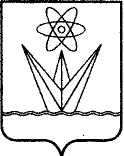 АДМИНИСТРАЦИЯ                                       ЗАКРЫТОГО АДМИНИСТРАТИВНО – ТЕРРИТОРИАЛЬНОГО ОБРАЗОВАНИЯ  ГОРОДА ЗЕЛЕНОГОРСКА КРАСНОЯРСКОГО КРАЯП О С Т А Н О В Л Е Н И Е    23.12.20016                                   г. Зеленогорск                          № 377-п     Об утверждении Положения омуниципальном земельном контролена территории г. ЗеленогорскаВ целях организации и осуществления муниципального земельного контроля на территории г. Зеленогорска, в соответствии с Земельным кодексом Российской Федерации, Федеральным законом от 06.10.2003 № 131-ФЗ «Об общих принципах организации местного самоуправления в Российской Федерации», руководствуясь Уставом города, ПОСТАНОВЛЯЮ:1. Утвердить Положение о муниципальном земельном контроле на территории г. Зеленогорска согласно приложению к настоящему постановлению.2.	Настоящее постановление вступает в силу в день, следующий за днем его опубликования в газете «Панорама».3.	Контроль за выполнением настоящего постановления возложить на заместителя главы Администрации ЗАТО г. Зеленогорска по экономике и финансам.Глава АдминистрацииЗАТО г. Зеленогорска				                                 А.Я. Эйдемиллер		Приложение к постановлению Администрации ЗАТО г. Зеленогорска от 23.12.2016 № 377-пПоложение о муниципальном земельном контроле на территории г. Зеленогорска1. Настоящее положение регулирует вопросы организации и осуществления муниципального земельного контроля на территории г. Зеленогорска.2. Муниципальный земельный контроль на территории г. Зеленогорска осуществляется в соответствии с Земельным кодексом Российской Федерации, Федеральным законом от 26.12.2008 № 294-ФЗ «О защите прав юридических лиц и индивидуальных предпринимателей при осуществлении государственного контроля (надзора) и муниципального контроля», постановлением Правительства Красноярского края от 01.03.2016 № 86-п «Об установлении Порядка осуществления муниципального земельного контроля».3. Администрация ЗАТО г. Зеленогорска является органом местного самоуправления г. Зеленогорска, уполномоченным на осуществление муниципального земельного контроля.4. Структурным подразделением Администрации ЗАТО г. Зеленогорска, ответственным за осуществление муниципального земельного контроля, является Комитет по управлению имуществом Администрации ЗАТО г. Зеленогорска (далее – КУМИ).5.  В целях осуществления муниципального земельного контроля КУМИ:- организует и обеспечивает проведение плановых и внеплановых проверок, плановых (рейдовых) осмотров, обследований земельных участков;- подготавливает для утверждения ежегодные планы проведения плановых проверок юридических лиц и индивидуальных предпринимателей, органов государственной власти, органов местного самоуправления, граждан и обеспечивает их согласование;- подготавливает для подписания главой Администрации ЗАТО г. Зеленогорска ежегодные доклады об осуществлении муниципального земельного контроля и об эффективности такого контроля;- запрашивает и получает на безвозмездной основе, в том числе в электронной форме, документы и (или) информацию, включенные в перечень, определенный Правительством Российской Федерации, от государственных органов, органов местного самоуправления либо подведомственных государственным органам или органам местного самоуправления организаций, в распоряжении которых находятся эти документы и (или) информация, в рамках межведомственного информационного взаимодействия в сроки и порядке, которые установлены Правительством Российской Федерации;- осуществляет иные действия по осуществлению муниципального земельного контроля в соответствии с законодательством Российской Федерации. 6. Должностными лицами органа муниципального земельного контроля (муниципальными земельными инспекторами) являются начальник земельного отдела КУМИ и главный специалист земельного отдела КУМИ в соответствии с должностными инструкциями.7. Муниципальным земельным инспекторам выдаются служебные удостоверения.8. Муниципальные земельные инспекторы осуществляют полномочия по осуществлению муниципального земельного контроля, предусмотренные законодательством Российской Федерации.9. Муниципальные земельные инспекторы являются должностными лицами органа муниципального земельного контроля, уполномоченными на внесение информации в единый реестр проверок в соответствии с постановлением Правительства Российской Федерации от 28.04.2015 № 415 «О Правилах формирования и ведения единого реестра проверок».10. Муниципальные земельные инспекторы имеют право:- осуществлять плановые и внеплановые проверки органов государственной власти, органов местного самоуправления, юридических лиц, индивидуальных предпринимателей, граждан; - проводить плановые (рейдовые) осмотры, обследования земельных участков;- запрашивать и безвозмездно получать на основании запросов в письменной форме от органов государственной власти, органов местного самоуправления, юридических лиц, индивидуальных предпринимателей, граждан информацию и документы, необходимые для проведения проверок, за исключением документов и (или) информации, получаемой в рамках межведомственного информационного взаимодействия;- рассматривать документы, имеющиеся в распоряжении органа муниципального земельного контроля;- направлять мотивированные запросы в адрес юридического лица, адрес индивидуального предпринимателя с требованием представить необходимые для рассмотрения в ходе проведения документарной проверки документы в случаях, предусмотренных законодательством Российской Федерации;- направлять юридическому лицу, индивидуальному предпринимателю  требования в случаях, предусмотренных законодательством Российской Федерации;- при проведении выездной проверки получать доступ на земельные участки;- вносить мотивированные предложения о продлении срока проведения выездной плановой проверки; - выдавать предписания об устранении выявленных нарушений и (или) о проведении мероприятий по предотвращению причинения вреда  муниципальному имуществу, а также других мероприятий, предусмотренных федеральными законами;- получать консультационную поддержку от оператора единого реестра проверок по вопросам использования единого реестра проверок;- осуществлять иные полномочия, предусмотренные законодательством Российской Федерации.11. Муниципальные земельные инспекторы несут обязанности и соблюдают ограничения, предусмотренные законодательством Российской Федерации.12. Муниципальные земельные инспекторы взаимодействуют с органами государственного земельного надзора, федеральными органами исполнительной власти, органами исполнительной власти Красноярского края, правоохранительными органами, организациями и гражданами.13. Муниципальные земельные инспекторы несут ответственность за неисполнение или ненадлежащее исполнение возложенных на них обязанностей по осуществлению муниципального земельного контроля, совершение противоправных действий (бездействия) при проведении проверки в соответствии с законодательством Российской Федерации.Исполнитель:Комитет по управлению имуществомАдминистрации ЗАТО г. Зеленогорска ________________ О.Н. Чернышева 